projektas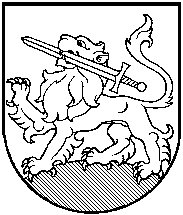 RIETAVO SAVIVALDYBĖS TARYBASPRENDIMASDĖL ATSTOVŲ Į LIETUVOS SAVIVALDYBIŲ ASOCIACIJOS SUVAŽIAVIMĄ DELEGAVIMO2019 m. balandžio 11 d.  Nr. T1-Rietavas	Vadovaudamasi Lietuvos savivaldybių asociacijos 2019 m. balandžio 1 d. raštu Nr. (2)-SD-195 „Dėl delegatų į Lietuvos savivaldybių asociacijos suvažiavimą“, Rietavo savivaldybės taryba n u s p r e n d ž i a:	Deleguoti į Lietuvos savivaldybių asociacijos suvažiavimą šiuos Tarybos narius: Antaną Černeckį, Joną Eugenijų Bačinską ir Viliją Razmienę.                      Sprendimas gali būti skundžiamas ikiteismine tvarka Lietuvos administracinių ginčų komisijos Klaipėdos apygardos skyriui (H. Manto g. 37, Klaipėda) arba Lietuvos Respublikos administracinių bylų teisenos įstatymo nustatyta tvarka Regionų apygardos administracinio teismo Klaipėdos rūmams (Galinio Pylimo g. 9, Klaipėda) per vieną mėnesį nuo šio įsakymo paskelbimo ar įteikimo suinteresuotai šaliai dienos.Savivaldybės meras					    	            	RIETAVO SAVIVALDYBĖS ADMINISTRACIJOS DOKUMENTŲ VALDYMO IR TEISĖS SKYRIUSAIŠKINAMASIS RAŠTAS PRIE SPRENDIMO ,,DĖL ATSTOVŲ Į LIETUVOS SAVIVALDYBIŲ ASOCIACIJOS SUVAŽIAVIMĄ DELEGAVIMO“ PROJEKTO2019-04-04 Nr.RietavasSprendimo projekto esmė.           Atsižvelgdama į tai, kad baigėsi Savivaldybės penktojo šaukimo  tarybos įgaliojimų laikas, naujos kadencijos Savivaldybės taryba deleguoja Tarybos narius į Lietuvos savivaldybių asociacijos suvažiavimą.            2. Kuo vadovaujantis parengtas sprendimo projektas.                         Sprendimo projektas parengtas atsižvelgiant į Lietuvos savivaldybių asociacijos 2019 m. balandžio 1 d. raštą Nr. (2)-SD-195.  Tikslai ir uždaviniai.           Deleguoti naujai kadencijai Savivaldybės tarybos narius į Lietuvos savivaldybių asociacijos suvažiavimą.Laukiami rezultatai.Bus deleguoti Savivaldybės tarybos nariai į Lietuvos savivaldybių asociacijos suvažiavimą.Kas inicijavo sprendimo  projekto rengimą.Sprendimo projekto rengimą inicijavo Dokumentų valdymo ir teisės skyrius.Sprendimo projekto rengimo metu gauti specialistų vertinimai.Neigiamų specialistų vertinimų negauta.Galimos teigiamos ar neigiamos sprendimo priėmimo pasekmės.Neigiamų pasekmių nenumatyta.Lėšų poreikis sprendimo įgyvendinimui.  Lėšos nereikalingos.  9. Antikorupcinis vertinimas. 		Šis sprendimas antikorupciniu požiūriu nevertinamas.Dokumentų valdymo ir teisės skyriaus vedėja                                                       Jūratė Šedvilaitė